Western Australia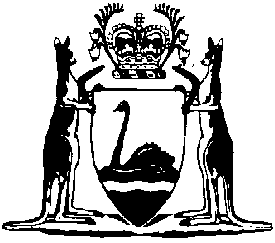 Strata Titles (General) Regulations 2019Compare between:[31 Dec 2019, 00-a0-02] and [01 May 2020, 00-b0-02]Strata Titles Act 1985Strata Titles (General) Regulations 2019Part 1 — Preliminary1.	Citation		These regulations are the Strata Titles (General) Regulations 2019.2.	Commencement		These regulations come into operation as follows —	(a)	regulations 1 and 2 — on the day on which these regulations are published in the Gazette;	(b)	the rest of the regulations — on the day on which the Strata Titles Amendment Act 2018 section 4 comes into operation.34  into operationnot  into NotesThis is a compilation of the Strata Titles (General) Regulations 2019 For provisions that have come into operation see the compilation table.Compilation tableCitationPublishedCommencementStrata Titles (General) Regulations 201931 Dec 2019 p. 4455-63531 Dec 2019 (seer. 2(a))